2020-2021Redland Elementary School Continuous Improvement PlanRedland Elementary SchoolEvery Student Empowered, Every Student SucceedsEvery Student Empowered, Every Student SucceedsEvery Student Empowered, Every Student Succeeds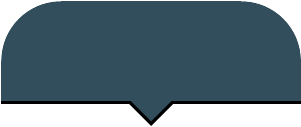 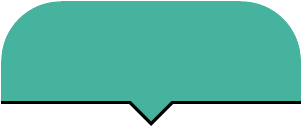 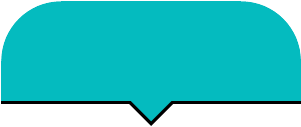 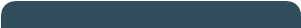 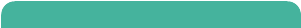 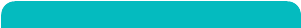 Increase academic achievement for all students through the continuous improvement process. Provide more active and engaging cross-curricular learning opportunities for all studentsFoster an environment where all stakeholders feel comfortable, safe, & take risks in their learning.Provide professional development for all content areas to improve instructional practices.Implement individualized learning plans for first through third grade students with a reading deficiency to improve literacy skillsCollaboration between special education and general education teachers monthly to identify standards not attainedFoster a lifelong learning environment that builds capacity for 21st century skills development and growth for adult and student learnersProvide a virtual platform, Odysseyware and Edgenuity, to assist in teaching the standards through virtual learning due to the COVID 19 pandemic. Promote growth in reading and math in our special education subgroup.Implement advocacy plan for all students.Solicit input from all stakeholdersState Summative AssessmentAlabama State Report CardSTAR 360Completion of STEM action planDevelopment of STEM curriculumClassroom observationsState Summative AssessmentAlabama State Report CardSTAR 360Advocacy PlanClassroom observations